                                                     ООО «Мастер окон»Адрес офиса продаж: 160000, г. Вологда, ул. Мальцева,д.5 оф. 5 т./ф.(8172)212-277Адрес юридический: 160012, г. Вологда, ул. Элеваторная,37 т./ф.(8172)216-025ИНН 3525257971 КПП 352501001ОГРН 1113525004427  БИК 041909760Р/с 40702810600000011078 в ЗАО БАНК «ВОЛОГЖАНИН»К/с 30101810800000000760Эл. почта ppkelevator@mail.ruКОММЕРЧЕСКОЕ ПРЕДЛОЖЕНИЕ ООО« Мастер окон »  известна в строительном мире г. Вологды и Вологодской обл.  как предприятие, способное решать самые сложные задачи, с неизменно высоким качеством. Компания  имеет собственное производство. Наш завод является официальным переработчиком германского профиля KBE  и  Knipping,  на заводе установлено итальянское  оборудование и введена система контроля качества выпускаемого товара.Мы не только выполняем заказы физических лиц, но и давно и плодотворно сотрудничаем со строительными  организациями ,с сельскохозяйственными потребительскими кооперативами, с сельскохозяйственными предприятиями по г.Вологда и Вологодской области и др.районы .ООО«Мастер окон» -это слаженный коллектив специалистов, работающих на рынке светопрозрачных конструкций из ПВХ и алюминия  уже много лет. Накопленный теоретический и практический опыт, множество успешных проектов позволяют нам без ложной скромности называться профессионалами своего дела.Наша продукция-это:Окна и двери из ПВХ;Остекление лоджий и балконов;Остекление фасадов зданий;Изготовление стеклопакетов; Сантехнические перегородки;Офисные перегородки;ВитражиАлюминиевые конструкцииВозможности позволяют создавать разнообразные формы и размеры, с безупречной звуко- и термоизоляцией.Заказывая сразу пакет нужных сервисов ,наши клиенты ощутимо экономят время и деньги. К тому же, когда все работы выполняются техническими специалистами , менеджер всегда в курсе всех организационных  и производственных деталей.За весь период нашей работы мы перешли от простого изготовления конструкций к предоставлению целого ряда услуг:Разработка дизайн-проектаЗамерПроектированиеИзготовление конструкцийДоставкаМонтажные работыСервисное обслуживаниеРазработка дизайн – проекта:Светопрозрачная конструкция должна быть не только эстетичной, но и надежной.Поэтому уже на стадии разработки конструктивного решения наши специалисты проводят статический расчет с учетом ветровых, снеговых нагрузок и собственного веса конструкций.Замер и проектирование:При подготовке предложения создается специальная рабочая бригада, в которую включаются высококвалифицированные мастера разных направлений. Такой подход обеспечивает безупречное выполнение заказа.Изготовление конструкций:Специальные службы многократно контролируют качество изделий – на каждом этапе прохождения заказа.Доставка:Сроки поставки всегда точно соответствуют датам, указанным в договоре. Монтажные работы:При установке готовых светопрозрачных конструкций наши монтажники добросовестно соблюдают все существенные нормативы по ГОСТУ.Сервисное обслуживание:Грамотное и своевременное сервисное обслуживание увеличивает срок гарантии на продукцию в несколько раз. Поэтому в  наших сервисных службах работают только опытные мастера.Преимущества:Выполнение каждого заказа «под ключ» требует навыков оказания целого ряда услуг. Наши специалисты последовательно выполняют все этапы работы со светопрозрачными конструкциями.ВСЯ ПРОДУКЦИЯ СЕРТИФИЦИРОВАНА Компания предлагает конкурентно способные цены, специальное предложение для СПК,СХПК и сельскохозяйственных предприятий, действует гибкая система скидок.Компания «Мастер окон» имеет сертификаты качества  на всю продукцию и комплектующие.Надеемся, что данное предложение Вас заинтересует .т/ф. 21-22-77,700-302    www.master-okon.com ,e-mail : masterokon35@yandex.ruС уважением к вам, менеджер Яблонская Анастасия. 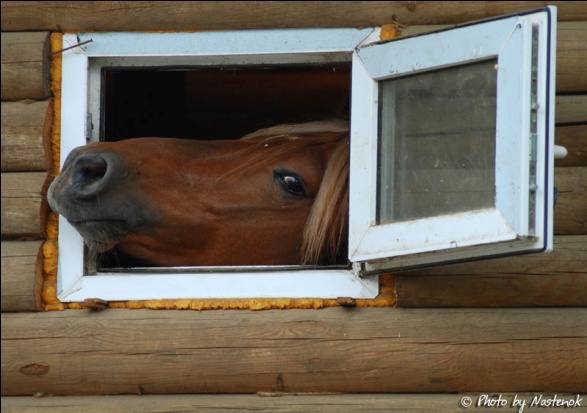 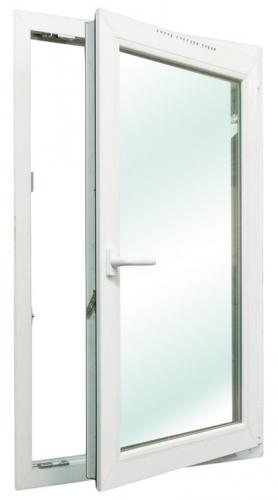 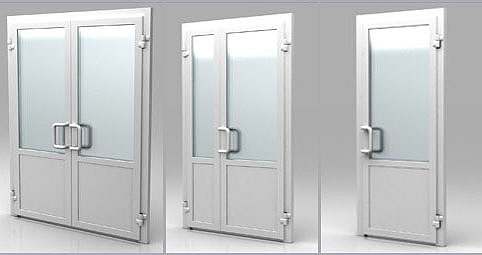 